Зарегистрировано в Минюсте России 1 марта 2022 г. N 67588МИНИСТЕРСТВО ЗДРАВООХРАНЕНИЯ РОССИЙСКОЙ ФЕДЕРАЦИИПРИКАЗот 24 января 2022 г. N 21нО ВНЕСЕНИИ ИЗМЕНЕНИЙВ ПОРЯДОК ОКАЗАНИЯ МЕДИЦИНСКОЙ ПОМОЩИ ВЗРОСЛОМУ НАСЕЛЕНИЮПРИ ОНКОЛОГИЧЕСКИХ ЗАБОЛЕВАНИЯХ, УТВЕРЖДЕННЫЙ ПРИКАЗОММИНИСТЕРСТВА ЗДРАВООХРАНЕНИЯ РОССИЙСКОЙ ФЕДЕРАЦИИОТ 19 ФЕВРАЛЯ 2021 Г. N 116НВ соответствии с пунктом 2 части 1 статьи 37 Федерального закона от 21 ноября 2011 г. N 323-ФЗ "Об основах охраны здоровья граждан в Российской Федерации" (Собрание законодательства Российской Федерации, 2011, N 48, ст. 6724; Российская газета, 2022, N 2) и подпунктом 5.2.17 Положения о Министерстве здравоохранения Российской Федерации, утвержденного постановлением Правительства Российской Федерации от 19 июня 2012 г. N 608 (Собрание законодательства Российской Федерации, 2012, N 26, ст. 3526), приказываю:Внести изменения в Порядок оказания медицинской помощи взрослому населению при онкологических заболеваниях, утвержденный приказом Министерства здравоохранения Российской Федерации от 19 февраля 2021 г. N 116н (зарегистрирован Министерством юстиции Российской Федерации 1 апреля 2021 г., регистрационный N 62964), согласно приложению.МинистрМ.А.МУРАШКОПриложениек приказу Министерства здравоохраненияРоссийской Федерацииот 24 января 2022 г. N 21нИЗМЕНЕНИЯ,КОТОРЫЕ ВНОСЯТСЯ В ПОРЯДОК ОКАЗАНИЯ МЕДИЦИНСКОЙ ПОМОЩИВЗРОСЛОМУ НАСЕЛЕНИЮ ПРИ ОНКОЛОГИЧЕСКИХ ЗАБОЛЕВАНИЯХ,УТВЕРЖДЕННЫЙ ПРИКАЗОМ МИНИСТЕРСТВА ЗДРАВООХРАНЕНИЯРОССИЙСКОЙ ФЕДЕРАЦИИ ОТ 19 ФЕВРАЛЯ 2021 Г. N 116Н1. В Порядке оказания медицинской помощи взрослому населению при онкологических заболеваниях, утвержденном приказом Министерства здравоохранения Российской Федерации от 19 февраля 2021 г. N 116н (далее - Порядок):а) в пункте 10 слова "в патолого-анатомическое бюро (отделение) в соответствии правилами проведения патолого-анатомических исследований <2>" заменить словами "в патолого-анатомическое бюро (отделение) в соответствии с правилами проведения патолого-анатомических исследований <2> и (или) клинико-диагностическую лабораторию (отдел, отделение) в соответствии с правилами проведения лабораторных исследований <2>";б) пункт 12 изложить в следующей редакции:"12. Диагноз онкологического заболевания устанавливается врачом-специалистом на основе результатов диагностических исследований, включающих в том числе проведение цитологической и (или) гистологической верификации диагноза, за исключением случаев, когда взятие биопсийного и (или) пункционного материала не представляется возможным.";в) в пункте 14 слова "врач-онколог онкологического диспансера (онкологической больницы) или иной медицинской организации, оказывающей медицинскую помощь пациентам с онкологическими заболеваниями, для определения лечебной тактики организует" заменить словами "врачу-онкологу онкологического диспансера (онкологической больницы) или иной медицинской организации, оказывающей медицинскую помощь пациентам с онкологическими заболеваниями, для определения лечебной тактики рекомендуется организовать".2. В приложении N 28 к Порядку пункты 13 - 15 изложить в следующей редакции:"".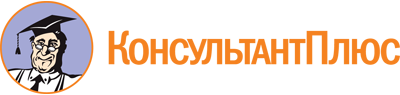 Приказ Минздрава России от 24.01.2022 N 21н
"О внесении изменений в Порядок оказания медицинской помощи взрослому населению при онкологических заболеваниях, утвержденный приказом Министерства здравоохранения Российской Федерации от 19 февраля 2021 г. N 116н"
(Зарегистрировано в Минюсте России 01.03.2022 N 67588)Документ предоставлен КонсультантПлюс

www.consultant.ru

Дата сохранения: 21.08.2023
 13.125970Система линейного ускорителяУстановка дистанционной гамматерапии 60Co или Ускорительный комплекс с максимальной энергией 3 - 20 МэВ с системой дозиметрического планирования или Ускорительный комплекс с максимальной энергией 3 - 20 МэВ с многолепестковым коллиматором с функцией модуляции интенсивности пучка, системой рентгеновской визуализации, с системой для дозиметрического планирования или Ускорительный комплекс с максимальной энергией 3 - 20 МэВ с многолепестковым коллиматором с функциями модуляции интенсивности пучка, с системой с рентгеновской или магнитно-резонансной визуализацией с технологией контроля дыхания пациента или Ускорительный комплекс с максимальной энергией 3 - 20 МэВ с функцией стереотаксической радиохирургии/стереотаксической радиотерапииНе менее 113.283090Установка дистанционной гамматерапииУстановка дистанционной гамматерапии 60Co или Ускорительный комплекс с максимальной энергией 3 - 20 МэВ с системой дозиметрического планирования или Ускорительный комплекс с максимальной энергией 3 - 20 МэВ с многолепестковым коллиматором с функцией модуляции интенсивности пучка, системой рентгеновской визуализации, с системой для дозиметрического планирования или Ускорительный комплекс с максимальной энергией 3 - 20 МэВ с многолепестковым коллиматором с функциями модуляции интенсивности пучка, с системой с рентгеновской или магнитно-резонансной визуализацией с технологией контроля дыхания пациента или Ускорительный комплекс с максимальной энергией 3 - 20 МэВ с функцией стереотаксической радиохирургии/стереотаксической радиотерапииНе менее 113.158270Система линейного ускорителя для радиохирургии/лучевой терапии стереотаксическаяУстановка дистанционной гамматерапии 60Co или Ускорительный комплекс с максимальной энергией 3 - 20 МэВ с системой дозиметрического планирования или Ускорительный комплекс с максимальной энергией 3 - 20 МэВ с многолепестковым коллиматором с функцией модуляции интенсивности пучка, системой рентгеновской визуализации, с системой для дозиметрического планирования или Ускорительный комплекс с максимальной энергией 3 - 20 МэВ с многолепестковым коллиматором с функциями модуляции интенсивности пучка, с системой с рентгеновской или магнитно-резонансной визуализацией с технологией контроля дыхания пациента или Ускорительный комплекс с максимальной энергией 3 - 20 МэВ с функцией стереотаксической радиохирургии/стереотаксической радиотерапииНе менее 114.282010Система для брахитерапии с дистанционной загрузкой радионуклидного источникаАппарат для контактной лучевой терапии с высокой мощностью дозы и системой рентгеновской визуализации с системой для дозиметрического планирования и набором оборудованияНе менее 1 на блок контактной радиотерапии закрытыми источниками15.302430Система рентгеновская низковольтная для терапии кожных опухолейАппарат близкофокусной рентгенотерапииНе менее 1